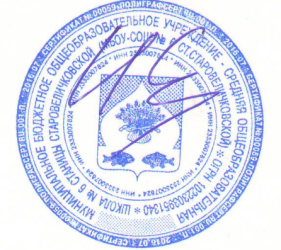 Утверждено:Директор МБОУ-СОШ №6__________/Ерошенко И.В.25.10.22График консультаций    по подготовке  учащихся к ГИА-9  по предметам учебной плана в  2022-2023 учебном  году на период  осенних каникул с 3 ноября по 10 ноябряКласс, предмет,учитель/датаПонедельник7 ноябряВторник8 ноябряМуниципальныеМО Среда9 ноябряЧетверг3 ноября10 ноябряПятница4 ноября –Суббота5 ноября9 класс9 класс9 класс9 класс9 класс9 класс9 классРусский язык , лит-ра       Титаренко Т.П.ОГЭ Лит-ра (1) 10.00-10.45 Русский язык 11.15-12.00МуниципальноеМО3.11.22.ОГЭ Лит-ра (1) 10.00-10.45 Русский язык 11.15-12.0010.11.2022Педсовет по итогам четверти в 9.00Государственный праздникМатематикаМарченко Е.Р.ОГЭ -9математика11.00-11.45МуниципальноеМО3.11.22.ОГЭ Лит-ра (1) 10.00-10.45 Русский язык 11.15-12.0010.11.2022Педсовет по итогам четверти в 9.00Государственный праздникГеографияКапленко В.Н.МуниципальноеМООГЭ-9География11.00- 12.003.11.22.ОГЭ Лит-ра (1) 10.00-10.45 Русский язык 11.15-12.0010.11.2022Педсовет по итогам четверти в 9.00Государственный праздникИнформатикаУразаев Ю.А.МуниципальноеМООГЭ -9Информатика (8 уч.)10.00-11.003.11.22.ОГЭ Лит-ра (1) 10.00-10.45 Русский язык 11.15-12.0010.11.2022Педсовет по итогам четверти в 9.00Государственный праздникФизика Ерошенко И.В.МуниципальноеМООГЭ -9 клФизика (1 уч.)10.00-11.003.11.22.ОГЭ Лит-ра (1) 10.00-10.45 Русский язык 11.15-12.0010.11.2022Педсовет по итогам четверти в 9.00Государственный праздникОбществознание Солопченко М.А.ОГЭ -9Обществознание10.00-10.45МуниципальноеМО3.11.22.ОГЭ Лит-ра (1) 10.00-10.45 Русский язык 11.15-12.0010.11.2022Педсовет по итогам четверти в 9.00Государственный праздникБиология, химияЕрошенко Д.А.МуниципальноеМООГЭ -9Биология10.00-11.00Химия (1 уч.)11.00-12.003.11.22.ОГЭ Лит-ра (1) 10.00-10.45 Русский язык 11.15-12.0010.11.2022Педсовет по итогам четверти в 9.00Государственный праздник